স্বপ্ন দেখা ও স্বপ্ন দেখানোর 
একাল সেকাল! 
..........ড.আখতারুজ্জামান।বুদ্ধি হওয়ার পর থেকে মানসিক ভাবে সুস্থ মানব সন্তান নিজে স্বপ্ন দেখে, তার স্বপ্নের শরিক করে প্রিয়জনকে স্বপ্ন দেখায়। ভাল দিবা স্বপ্ন মানুষকে মানসিক স্বস্তি দেয়, ভালভাবে বেঁচে থাকার প্রেরণা যোগায়, ভবিষ্যতের কর্ম কৌশল ঠিক করতে শক্তি ও সাহস যোগায়। একটা সুখ স্বপ্ন মানুষের দেহ মনে প্রশান্তির পরশ বুলিয়ে দেয়; মানবের সেই স্বপ্নের সাথে যখন প্রিয়জনের স্বপ্নের মেলবন্ধন সূচিত হয় তখন সেটা আরো পরিশীলিত হয়। মানব সন্তান নিজে যেমন স্বপ্ন দেখে মজা পায়, তেমনি প্রিয়জনকে স্বপ্ন দেখিয়ে সুখানুভব করে। সাক্ষাত দরশন ও আলাপচারিতায় প্রিয় মানুষের সাথে স্বপ্নের বিষয়বস্তুর শেয়ারিং হয়! স্ব-শরীরীয় সাক্ষাত ছাড়াও দুরালাপোনের কথোপকথনে স্বপ্ন কথার ভাব বিনিময় হয়। একাজে দেশের মুঠোফোন কোম্পানী গুলো ভাল ভূমিকা রাখে, কারণ দেশের সাড়ে ১৬ কোটি মানুষের মধ্যে এখন ব্যবহৃত হচ্ছে ১৪ কোটি মোবাইল ফোন।
বেশ কয়েক বছর যাবত "স্বপ্ন যাবে বাড়ি আমার" শিরোনামে গ্রামীন ফোন একটা অসাধারণ বিজ্ঞাপন চিত্র নির্মাণ করে জনমানুষের আবেগ অনুভূতির সাথে সহমত পোষণ করে যাচ্ছে। সাধারণত: প্রতিবছর রমজান মাসে এই চমৎকার বিজ্ঞাপন চিত্রটি নব আঙ্গিকে প্রচার করা হয়। দর্শকদের বিচারে দেশের অনেক বিজ্ঞাপন চিত্রের মধ্যে এটি শ্রেষ্ঠ হিসেবে বিবেচিত!বিজ্ঞাপন চিত্রটির কথা গান দৃশ্যপট এক কথায় অসাধারণ। অনেক স্বপ্ন অনেক সাধনা একরাশ আশা আকাঙ্খা বুকে নিয়ে ঈদের ছুটিতে প্রিয়জনের সান্নিধ্যে মিলিত হওয়ার জন্যে যে যার সাধ্যনুযায়ী পছন্দের লাগসই যানবাহনে করে স্বপ্নকে সাথে নিয়ে নদী নালা খাল বিল শ্বাপদসংকুল পথ পাড়ি দিয়ে পৌঁছে যায় প্রিয়জনের সান্নিধ্যে। অধীর আগ্রহ আর পাল্টা স্বপ্ন নিয়ে অপেক্ষমান প্রিয়জন প্রচণ্ড মানসিক উৎসাহ উদ্দীপনা আর আবেগ নিয়ে আলিঙ্গনাবদ্ধ হয়ে প্রিয়জনকে উষ্ণ অভিবাদন জানায়। আমরা যারা আমাদের বয়স অর্ধ শতাব্দী পার করে একাল সেকালের সীমান্ত রেখায় অবস্থান করছি তাঁদের কাছে স্বপ্ন দেখা, স্বপ্ন দেখানো এবং স্বপ্নকে বাড়ি নিয়ে যাবার আকূলতা ব্যাকুলতা আর অভিব্যক্তির যে পরশ রয়েছে, সেই আবেগ অনুভূতি আর উচ্ছ্বাসের অনেকখানির ঘাটতি রয়েছে এই প্রজন্মের মানুষের কাছে বলে আমার মনে হয়।"স্বপ্ন যাবে বাড়ি আমার" বিজ্ঞাপনের প্রকৃত উচ্ছ্বাসের সবটুকু নির্যাস আমরা আমাদের ছেলেবেলা আর মেয়েবেলাতে ভোগ করতে পারলেও সেটা এই প্রজন্মের কাছে অতটা আবেগময় ব্যঞ্জনার সৃষ্টি করছে না!!আজ থেকে ২৫/৩০ বছর আগে যখন বাড়ি থেকে দুরে স্বদেশে বা প্রবাসে বসবাসরত নিকটজনের সাথে যোগাযোগের একমাত্র বাহন ছিল পত্র লিখন, সে সময় অনেকদিন বাদে স্বপ্নের সাজিকে সাথে নিয়ে বাড়ি ফিরতেই প্রিয় মানুষগুলো আর বন্ধুদের মধ্যে যে আকূলতা আর উচ্ছ্বাস দেখা যেত সেটা এখন আর সেভাবে সেসব খুঁজে পাওয়া যায়না। 
সে সময় অনেকদিন পরে বাড়ি ফেরার আগে থেকেই স্বপ্ন ভাণ্ডার হৃদয়ে ধারণ করে সময়ের কাউন্ট ডাউন শুরু হতো এবং সেটা চলতো অকুস্থলে পৌঁছানো অব্দি আর গন্তব্যে না যাওয়া পর্যন্ত রঙিন কল্পনার ফানুসে বিচরণ করতো সে সময়ে বাড়ি অপেক্ষমান প্রিয় মানুষগুলো!এসব স্বপ্নময় দিনলিপির কিছু প্রমাণ মেলে পুরানা দিনের পল্লী সংগীতের মধ্যে। নীনা হামিদের গাওয়া "শীত গেল বসন্ত আইলো রে সামনে ফাল্গুন মাস,বিরহীনির মনের দুঃখ জ্বলে বারো মাস..."। ফেরদৌসি রহমানের কন্ঠে গাওয়া, " ও কি গাড়িয়াল ভাই, কত রবো আমি পন্থের দিকে চাইয়া রে..." এবং " সুখ বসন্ত সুখের কালে রে, প্রাণের বন্ধু নাইরে দ্যাশে। প্রেমানলে জ্বলছে হিয়া রে..."। স্বপ্ন কাকে বলে সেসবের বিবরণ রয়েছে এসব গানের পরতে পরতে। এমনকি পল্লী কবি জসিমউদ্দিনের "দাওয়াত/নিমন্ত্রণ" কবিতায় বন্ধুকে তার নিজ গ্রামে আমন্ত্রণ জানানোর যে অভিব্যক্তি সেখানে পাওয়া যায় সেটাও এক অনাবিল স্বপ্ন স্মৃতি!আমরা আমাদের ছোটবেলায় শুনেছি ব্যবসা বাণিজ্যের নামে আগের দিনের মানুষেরা নৌকা নিয়ে দুর দুরান্তে বাণিজ্য বিহারে যেতেন, ফিরতেন ছয় মাস বছর পরে; এদের মধ্য তখন কোন পত্র যোগাযোগও হতো না। এসব মানুষেরা শুধু প্রিয়জনের স্বপ্ন নিয়েই কাটিয়ে দিতেন মাসের পর মাস, বছরের পর বছর!! এসব সুখ স্বপ্নের কথা এখন ভাবাই যায় না।এতটা বছর বাদে সেই ঘর বাড়ি রাস্তা ঘাট মানুষজন তেমনি আছে শুধু সেটার প্রতিফলন বদলেছে, কিছু প্রিয়জন পরলোকে গ্যাছেন, কিছু নতুন মুখের আগমন ঘটেছে কিন্তু সেই উচ্ছ্বাস আর আবেগ কোথায় যেন হারিয়ে গেছে। ওদিকে স্বামী স্ত্রী প্রেমিক প্রেমিকার স্বপ্নিল জগতেরও আধুনিকায়ন হয়েছে; পারস্পারিক বন্ধনের ভিত নড়বড়ে হচ্ছে ; ভেঙে যাচ্ছে সংসার, কর্পুরের মত উবে যাচ্ছে আস্থা ও শ্রদ্ধাবোধ! ফিকে হচ্ছে বিশ্বাসের জায়গা। ভেঙে চুরমার হচ্ছে স্বপ্নসৌধ! এ এক ভয়াবহ অশনি সংকেতের বার্তাবাহক!! যুগ সন্ধিক্ষণের পথ পরিক্রমায় দাঁড়িয়ে আমরাও পরিবর্তন চাই কিন্তু এমন পরিবর্তন কাঙ্খিত নয়, যা আমাদের অহমবোধ ও চিরায়ত ঐতিহ্যের জায়গায় আঘাত হানে!হতে পারে বিশ্বটা এখন একটা গ্লোবাল ভিলেজ এবং সবাই সবার সাথে সর্বদা ভার্চুয়ালি কানেকটেড; ব্যক্তি স্বাধীনতার সবটুকু সবাই পরিমিত মাত্রায় ভোগ করছে , তাই হয়ত সেই আবেগ এখন আর আমাদের মনের গহীনে সেভাবে পরশ বুলাতে পারে না! এতদ্সত্বেও এটা মানতে কেন জানি বড্ড কষ্ট হচ্ছে!! আজ বেশ বুঝতে পারছি বিজ্ঞান আমাদের আবেগকে হরণ করে বেগকে প্রাধান্য দিয়ে সবকিছুতে বিদ্যুতিনের মহাশক্তির সংশ্রব ঘটিয়ে আমাদেরকে আদি ও অকৃত্রিম অহংকারের জায়গাটুকুতে ক্রমাগত ফোঁড়ন কেটে চলেছে। এসব জাগতিক পরিবর্তন আর পরিবর্ধন দেখে, পুরাতন আর নব প্রজন্মের বর্ডার লাইনে দাঁড়িয়ে কেবলই মনে পড়ছে প্রয়াত বাউল শিল্পী শাহ আব্দুল করিমের কালজয়ী গানের ক'টি চরণ "আগে কী সুন্দর দিন কাটাইতাম......"।সেইসাথে এটাও মনে হচ্ছে এসব অনুমান করেই তবে কি কবিগুরু "সভ্যতার প্রতি" কবিতায় ১২১ বছর আগে লিখেছিলেন:"দাও ফিরে সে অরণ্য, লও এ নগর,
লও যত লৌহ লোষ্ট্র কাষ্ঠ ও প্রস্তর,
হে নব সভ্যতা। হে নিষ্ঠুর সর্বগ্রাসী,
দাও সেই তপোবন, পুণ্যছায়া রাশি,
গ্লানিহীন দিনগুলি, সেই সন্ধ্যাস্নান
সেই গোচারণ, সেই শান্ত সামগান........."জানিনে কোথায় যাচ্ছে আমাদের নব প্রজন্মের সন্তান সন্ততিরা! এটার সমাধানই বা কোথায় কারুর জানা আছে বলে মনে হয় না। আমরা প্রিয়জনকে নিয়ে স্বপ্ন দেখতে চায়, প্রিয়জনকে স্বপ্ন দেখাতে চায়, কিন্তু সে স্বপ্ন হবে পুত পবিত্র স্বচ্ছ সলিলের মত! কৃত্রিমতার ঘেরাটোপে মোড়া কোন স্বপ্ন দেখতে চাইনে!!দ্রষ্টব্য: ফেসবুক পঠক মতামত নিচে দেখুন: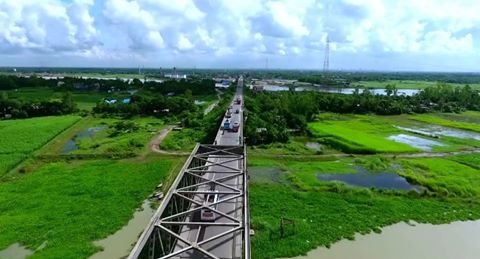 DrMd Akhtaruzzaman is feeling nostalgic with Dilruba Shewly and 9 others in Jessore, Khulna, Bangladesh.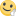 July 3 · Top of FormLikeShow more reactionsCommentShare62 Dilruba Shewly, Umme Kulsum Papia and 60 others1 Share12 CommentsComments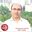 Subhash Roy দোস্ত,অরণ্য ফিরে চাইলেই তো আর ফিরে পাওয়া যাবে না,সবই তো বিল্ডিং।তাই বিকল্প কিছু ভাবতে হবে।সভ্যতা তো সামনের দিকে যেতেই চাইবে,যেতেই থাকবে।আবার আবেগকেও তো গলা টিপে হত্যা করা যাবে না।দুটোকে সমন্বয় করেই চলতে হবে আগামীর পথে।LikeShow more reactions· Reply · 2· July 3 at 9:42pmManage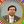 DrMd Akhtaruzzaman দোস্ত সেটাতে তোমার সাথে দ্বিমত করার অবকাশ নেই, কিন্তু আমার কষ্টের জায়গাটা কে তো অস্বীকার করা যাবে না দোস্! আমি তো একটা বিশেষ বিষয়কে ফোকাস করার চেষ্টা করেছি। আমাদের অহংকারের জায়গাটুকু তো ফিকে হয়ে যাচ্ছে!!
সমন্বয় করে চলার কোন বিকল্প নেই। তবুও নিজের কষ্টকেও তো অস্বীকার করা যাবে না।LikeShow more reactions· Reply · July 3 at 9:50pmManage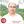 Subhash Roy কষ্টটাকে বুকে ধারণ করেই চলতে হবে রে দোস্ত।আমরা চাইলেই তো গ্রিণ এনার্জি দিয়ে পৃথিবীটাকে ভরিয়ে দিতে পারব না সহসাই,ফসিল ফুয়েল কে তো রাতারাতি অস্বীকার করা যাবে না।আমরা চাইলেই তো কাল থেকে আলাস্কার হিমবাহের বরফ গলা বন্ধ করতে পারবো না।কিন্ত্র আবেগ আছে,আবেগ থাকবে।আমরা যদি চাই পৃথিবীর তাপমাত্রা দুই ডিগ্রি নামিয়ে আনব,সেটাও রাতারাতি হবে না।তবে আন্তরিকভাবে চেষ্টা করতে হবে।আমরা যেটা চাই সেটার জন্য, পৃথিবীটাকে সুন্দর করার জন্য।LikeShow more reactions· Reply · 1· July 3 at 10:10pmManage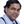 Syed Al-arabi Good discussion, I can see two intelligent mature people are expressing their own opinion?concern in a constructive manner which may open the windows of hope for future solution. Thanks to both of you.LikeShow more reactions· Reply · July 4 at 2:21pmManage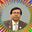 Write a reply...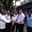 Brdb Jessore Jhikargacha · 7 mutual friends অসাধারণ লেখা। আপনার লেখা বাস্তবিকই মনকে নাড়া দিয়ে যায়।LikeShow more reactions· Reply · 2· July 3 at 10:36pmManageDrMd Akhtaruzzaman জেনে খুশি হলাম।LikeShow more reactions· Reply · July 4 at 6:42amManageWrite a reply...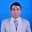 Abdul Amin দোস্ত তোমার লিখনি দিন দিন আরও শানিত হচ্ছে। যে কোন জিনিস নিয়ে লেখা শুরু করলে ভালইএকটা লেখা হয়ে যাচ্ছে। তোমার লেখা পড়ে অভিবুত হচ্ছি। আমরা সবাই স্বপ্ন দেখতে পছন্দ করি।তুমি লেখার মাধ্যমে মাঝে মাঝে স্বপ্ন দেখাও।দোস্ত এগিয়ে চল।LikeShow more reactions· Reply · 2· July 3 at 10:54pm · EditedManageDrMd Akhtaruzzaman দোস্ত তোমার অনেক বদন্যতা। অনেক বন্ধুরা তো আমাকে খোঁচা দিতেও ছাড়ে না! সেখানে তোমা কর্তৃক আমার লেখান এমন গুণগান শুনে ভারি ভাল লাগলো দোস্ত।LikeShow more reactions· Reply · 1· July 4 at 6:45amManageWrite a reply...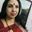 Mahmuda Rini ভালো হচ্ছে, আরো লিখুন-----
যেখানে যেটুকু ভাল লাগা সবটুকু তুলে আনুন কলমে----
শুভেচ্ছা....LikeShow more reactions· Reply · 1· July 3 at 11:25pmManageDrMd Akhtaruzzaman আপু, বরাবরই স্মৃতিচারণ লিখতে গেলে আপনার কথা মনে পড়ে,কারণ এ বিষয়ে আপনি আমাকে বরাবরই উৎসাহিত করেন।Like· Reply · 1· July 4 at 6:46amManageWrite a reply...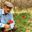 MD Abul Kashem Wonderful writeup. Diversified windows are being opened by dint of your wonderful writeup. We are lucky enough having a such good writer friend. Go ahead dostu. Your feelings , observation & wonderful expression in writings makes us happy & cheerful .LikeShow more reactions· Reply · 1· July 4 at 1:22pmManageDrMd Akhtaruzzaman So kind of you friend for your generous mentality. I am a simple amateur writer with simple matters that I see around in my white eyes, nothing else.
Please keep in touch and take care for your health.
Mind it, "Life first then job"Like· Reply · July 5 at 6:05pmManage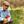 MD Abul Kashem He who can express a simple matter in a magic way is called a real writer. Up to this what ever you wrote in fb are literally very praiseworthy so far I guse.Like· Reply · 1· July 5 at 11:09pmManageDrMd Akhtaruzzaman My great pleasure to you from the core of my heart, dearmost dost!!Like· Reply · July 5 at 11:37pmManageWrite a reply...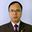 Ashoke Sharma এই মানুষ ছিল বন মানুষের রূপে , ইতিহাসে বলে। 
আমার ভাললাগা , আবেগ , অনুভূতি সবকিছুই আমি ও আমার সমসাময়িক পরিবেশে আমার বা অন্যের প্রতি কাছের দূরের মানুষের আবেগ অনুভুতির বহিপ্রকাশ সম্পর্কিত অভিজ্ঞতা কেন্দ্রিক। আমার দাদা , তার দাদা , তার দাদার . . . .সময়ে কাছের মানুষদের পারস্পরিক ঘনিষ্ঠতা বা স্নেহ ভালবাসার বন্ধন নিশ্চয়ই জোরালো থেকে জোরালো ছিল। যেদিন পাথর ঘসে আগুন জ্বালিয়ে সভ্যতার সূচনা করেছিল মানুষ সেদিন থেকেই প্রধানত: উন্নয়ন এবং সহযোগি হিসেবে ধীরে ধীরে আত্মিক সম্পর্কের শক্তি হ্রাস পাওয়া শুরু যা ক্রমশ দ্রুততর হয়ে চলেছে। আমাদের মত সমাজে সাম্প্রতিক বছরগুলিতে বৈজ্ঞানিক বা প্রযুক্তিগত উন্নয়নের পাশাপাশি আর্থিক উন্নয়নও আত্মিক বন্ধন শিথিল হয়ে পড়ার কাজে অনুঘটকের ভূমিকা পালন করছে। "আগে কি সুন্দর দিন কাটাইতাম", গানটি মনে হয় সব সময়ের জন্য সমান গ্রহনযোগ্য। তোমার এই লেখার বিষয়বস্ত নিয়ে আমারও এরূপ কষ্টকর অনুভূতি হয়। কিন্তু , কষ্ট হলেও অনিচ্ছা সত্বেও এই পরিবর্তন মেনে নিতেই হচ্ছে। লেখাটি লেখক হিসাবে তোমার পরিপক্কতা বৃদ্ধির একটি উজ্জল নিদর্শন বলেই আমার মনে হয়। শুভকামনা অবিরাম।LikeShow more reactions· Reply · 2· July 4 at 4:22pmManageDrMd Akhtaruzzaman দাদা আপনার লেখার প্রশংসা করার ভাষা আমার জানা নেই। আপনার হাত ধরেই কিন্তু আমার লেখার হাতেখড়ি এবং চাকুরি ও সংসার শুরু করার প্রথম পাঠও কিন্তু আপনার কাছ থেকেই পাওয়া। 
আপনার ব্যাখ্যা বিশ্লেষণের সাথে দ্বিমত পোষণ করার কোন কারণ নেই।
আপনি নিজে আমার মত বিভিন্ন বিষয় নিয়ে পৃথক পৃথক স্ট্যাটাস দিলে অনেক পাঠকপ্রিয়তা পেতে, কিন্তু ঐ যে আপনার ধৈর্য্য নেই, যা আমার অাছে।
ভাল থাকুন দাদা!
গতকাল আপনার সাথে প্রাণবন্ত আড্ডাটা বেশ মজা হয়েছিল।Like· Reply · 1· July 5 at 6:11pmManageWrite a reply...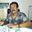 Prodip Biswas স্যার ধন্যবাদ। জ্ঞানী মানুষের বহির্প্রকাশ।LikeShow more reactions· Reply · 2· July 4 at 10:57pmManageDrMd Akhtaruzzaman ধন্যবাদ বাবু, ভাল থাকুন!!Like· Reply · July 5 at 6:11pmManageWrite a reply...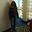 Dilruba Shewly Thanks Akhtar for your wonderful feelings!!! I'm totally agree with you about dream ,the difference between past and present! Yes my friend, we are alive because of dream, I think that! It could be change and varying person to person but still everyone is dreaming everyday!!! A dream could be the real goal for reach to the top or to the bottom!!! Without a dream nothing is possible to make solution! Yes my friend, new generation could never realize our dream, our time spending , how it was ! But still dream has, was and will be forever, as by the different ways.....LikeShow more reactions· Reply · 3· July 5 at 5:34amManage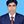 Sheikh Aminul Islam আপা, ফেসবুকে সম্পৃক্ত হওয়ার পর থেকে আখতার স্যারের প্রত্যকটা লেখা আমার চোখ এড়াতে পারে না। আর বিশেষকরে আপনার আর অশোক স্যারের কমেন্টগুলো মনযোগ দিয়ে পড়ি। ভালো লাগে আপনার কমেন্ট পড়তে। আর যেটুকু হজম করতে পারি সেটুকু শিখে নিই।Like· Reply · 2· July 5 at 5:57amManage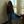 Dilruba Shewly Thanks vaia!Like· Reply · 2· July 5 at 5:59amManageDrMd Akhtaruzzaman Thanks friend (Dilruba Shewly) for your as usual unanimous comments regarding my write up.
Yes friend, everything is changing day by day with the development of science and society. Therefore we have nothing to say. But we have a freedom we unfold our nostalgic expression that I am doing, nothing else.Like· Reply · 1· July 5 at 6:23pmManageWrite a reply...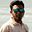 Imtiaz Uddin Sir, ei advertisement ta dekhar smy apnr moddhe j agroho r sriti romonthon er abeg dekhechi ta vasay prokash kora jabe naLikeShow more reactions· Reply · 1· July 5 at 11:19pm · EditedManageDrMd Akhtaruzzaman আমি তো আমার ছেলেবেলার স্বপ্ন দেখার অনেক কিছু ঐ বিজ্ঞাপনের মাঝে খুঁজে পায়, সেজন্যেই এত উচ্ছ্বাস।!!Like· Reply · 1· July 5 at 11:39pmManageWrite a reply...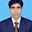 Sheikh Aminul Islam যেটুকু ভালোলাগা ছিল ছড়িয়ে ছিটিয়ে তার এঁটোকাঁটা টুকুও ফেলে না দিয়ে সরল অনুভূতির গভীর ভাবার্থের স্বপ্নমাখা অাকুলতা-ব্যকুলতার আর উচ্ছ্বাসের নির্যাসে মনের মাধুরি মেশানো কি দারুণ অনুভূতির বহি:প্রকাশ। আধুনিকায়নের অপব্যবহারে এখন যা ঘটে চলেছে তা যেন পাহাড় ধ্বসের মত "সেই" শ্রদ্ধাবোধের বিলীনতা, বিশ্বাস আর ভালোবাসা হারিয়েছে যেন নাব্যতা। শুধু গতি বেড়েছে তথ্য মহাসড়কে।
খাল বিল ভরাট হলেও স্বপ্নরা এখন অার বাড়ী ফেরে না। পীচ্ ঢালা মহাসড়কে স্রোতের বন্যা নেমে এসেছে।
সেই "স্বপ্নের ছোট্ট কুঠিবাড়ী" আধুনিকায়নের ধাক্কায় ভেঙ্গে গড়ে উঠেছে সুরম্য অট্টালিকা, জন্মদাত্রী বাবা-মা'র অাশ্রয় হয়েছে থাকা খাওয়ার সুব্যবস্থায়নে বৃদ্ধাশ্রমে। ভালোবাসা আর বিশ্বাসের ঠাঁই ঘটেছে তারবিহীন মোবাইল বা ফেবুকের হাই-হ্যঁলোতে।
স্বপ্ন ভাঙ্গার ঢেউয়ে ব্যকুলতার হাহাকারই বেড়েছে। অমলিন স্মৃতি বিজড়িত গানগুলো ভেতরটাকে জাগিয়ে তোলে, এখনও তোলে তবে....
"স্বপ্ন যাবে বাড়ি আমার" স্থলে দরদের সংসার বা স্বপ্ন ভাঙ্গে বাড়ি ঢোকার আগেই পথে ঘাটে "পরাণ যায় জ্বলিয়া রে...." সেটা ঘরে যে আছে তার জ্বালায় কিংবা ঘাঁড়ে যে চেপে আছে তার জন্য ঘরে থাকা বৃদ্ধ বাবা-মায়ের যন্ত্রনায়। এমন অদ্ভুত সব বর্ণনায় স্যার অাপনার লেখা যেন শোভা ছড়ায়। ঠিক যেন শীতে পাতা ঝরা গাছে জীবনের সঞ্চারণ ঘটায়। ধন্যবাদ স্যার। ধন্যবাদ আপনার চমৎকার লেখনীতে দু'জীবনের অবস্থার ভয়ংকর সুন্দর জীবন্ত চিত্র ফুটিয়ে তোলার জন্য।।LikeShow more reactions· Reply · 3· July 6 at 7:00amManage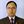 Ashoke Sharma সত্যিই সুন্দর মন্তব্য। বলা যায় সাহিত্যের নতুন শাখা ," মন্তব্য সাহিত্য" এর শুভসূচনা। অনেক ধন্যবাদ আমিনুল !Like· Reply · 3· July 6 at 8:21amManageSheikh Aminul Islam ধন্যবাদ স্যার, ধন্যবাদ আপনাকে।Like· Reply · 1· July 6 at 8:32amManageDrMd Akhtaruzzaman আমিনুল, বুঝতে পারলাম আমার স্বপ্নসৌধের সাথে তুমি তোমার আত্মাকে আমারই মত আবেগী করে তুলেছো, যা তোমার লেখার মধ্যে স্পষ্টভাবে ফুটে উঠেছে।
বেশ ভাল লাগলো। কৃত্রিমতার ঘেরাটোপে সব কেমন যেন হয়ে যাচ্ছে, তবুও কি আর করা, বাস্তবতাকে তো মেনে নিতেই হবে।
ভাল থেক।Like· Reply · 2· July 6 at 1:45pmManageWrite a reply...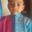 Mst Rosmiara Rahman Shila · 2 mutual friends ,অনন্যLikeShow more reactions· Reply · 1· July 6 at 3:27pmManage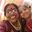 Momtaz Moqsood লেখাটা সত্যি মন ছুঁয়ে গেল। লেখক আপনার মত আমাদেরও একই ভাবনা। মানুষ প্রতিনিয়ত পুরাতনকে হারিয়ে নতুনের পেছনে ছুটছে। হারিয়ে যাচ্ছে আবেগ, অকৃতিম ভালোবাসা। এখন সবই ডিজিটাল। আমরা সভ্যতার সুফল চাই তবে আমাদের মন, আবেগ, ভালোলাগা,পরিবার, দেশ সবসহ পরিপূর্ণ ভাবে।LikeShow more reactions· Reply · July 13 at 1:05pmManageWrite a comment...Bottom of Form